Publicado en  el 08/05/2014 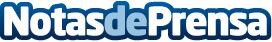 ESIC, 4ª escuela de negocios de España con mejor reputación corporativaDatos de contacto:ESICNota de prensa publicada en: https://www.notasdeprensa.es/esic-4-escuela-de-negocios-de-espana-con-mejor_1 Categorias: http://www.notasdeprensa.es